موفق باشیدنام: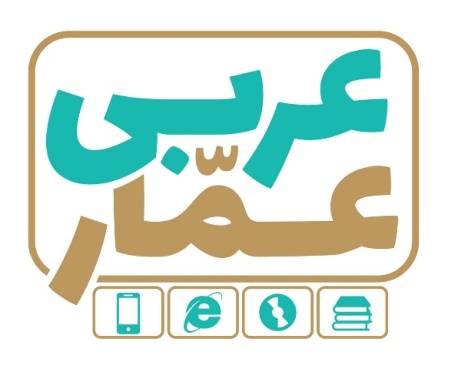 تاریخ امتحان:نام خانوادگی:ساعت برگزاری:نام دبیر طراح سوالات:مدت زمان امتحان:عربی دهمنوبت اولعربی دهمنوبت اولعربی دهمنوبت اولردیفسؤالاتسؤالاتبارم1تَرجِم الکلماتِ الّتي تحتَها خَطٌّ:الف) وانظُر إلی الغَیمِ  فَمَن أنزَلَ مِنهُ مَطَرَهُ. (                 )           ب) فَهُوَ عَمیلُ العدوِّ.(                          )تَرجِم الکلماتِ الّتي تحتَها خَطٌّ:الف) وانظُر إلی الغَیمِ  فَمَن أنزَلَ مِنهُ مَطَرَهُ. (                 )           ب) فَهُوَ عَمیلُ العدوِّ.(                          )0.5۲اُکتُب فی الفَراغِ الکَلمتینِ المُترادفَتینِ و المُتَضادَتینِ:     (أنزَلَ  /  رخیص  / رَقَدَ / رَفَعَ / نامَ  /  صُعود)الف) ................ =  ..................                       ب) .................≠ ...................اُکتُب فی الفَراغِ الکَلمتینِ المُترادفَتینِ و المُتَضادَتینِ:     (أنزَلَ  /  رخیص  / رَقَدَ / رَفَعَ / نامَ  /  صُعود)الف) ................ =  ..................                       ب) .................≠ ...................0.5۳عَیِّن الکلمه الغریبه(کلمه ناهماهنگ):الف) التّاسع عَشَر O               ثمانیهَ عَشَر O           خمسهٌ    O            أربعین Oب)الجَوّال O                       البطاریّه    O            الإنترنت O            الیَنبوع Oعَیِّن الکلمه الغریبه(کلمه ناهماهنگ):الف) التّاسع عَشَر O               ثمانیهَ عَشَر O           خمسهٌ    O            أربعین Oب)الجَوّال O                       البطاریّه    O            الإنترنت O            الیَنبوع O0.5۴اُکتُب مُفرد أو جمعَ الکلِمَتینِ:الف) لیسَت هذهِ الأسماکُ مُتعلِّقهً بالمیاهِ المُجاوره.   (          )          ب)  قالُ قائدُنا کلاماً مُفیداً.(          )اُکتُب مُفرد أو جمعَ الکلِمَتینِ:الف) لیسَت هذهِ الأسماکُ مُتعلِّقهً بالمیاهِ المُجاوره.   (          )          ب)  قالُ قائدُنا کلاماً مُفیداً.(          )0.5۵تَرجِم هذهِ الجُمَلَ بالفارسیّه:1)کیفَ نَمَت مِن حَبّهٍ و کیفَ صارت شَجَرَه. 75/2) کانوا یَکتبونَ بِدِقَّهٍ. لا یَنظُر إلی ضوءهِ. 5/3) إنَّ الطعامَ الواحِدِ یَکفي الإثنینِ. فَعلیکُم بالجماعه. 75/4) مَن جاءَ بالحَسَنَهِ فَلَه عَشرُ أمثالِها. 5/5) هَل تُصَدِّقُ أن تَرَی فی یومٍ مِن الأیّامِ أسماکاً تَتَساقَطُ مِن السَّماء.75/6) فَاعتَذِروا  عَن والدَیکُم. 5/7) إذا قالَ أحَدٌ کَلاماً یُفَرِّقُ المُسلمینَ، فَاعلَمُوا أنَّهُ جاهِلٌ.75/8) لاتَعبُدوا مِن دونِ اللهِ أحَداً.5/تَرجِم هذهِ الجُمَلَ بالفارسیّه:1)کیفَ نَمَت مِن حَبّهٍ و کیفَ صارت شَجَرَه. 75/2) کانوا یَکتبونَ بِدِقَّهٍ. لا یَنظُر إلی ضوءهِ. 5/3) إنَّ الطعامَ الواحِدِ یَکفي الإثنینِ. فَعلیکُم بالجماعه. 75/4) مَن جاءَ بالحَسَنَهِ فَلَه عَشرُ أمثالِها. 5/5) هَل تُصَدِّقُ أن تَرَی فی یومٍ مِن الأیّامِ أسماکاً تَتَساقَطُ مِن السَّماء.75/6) فَاعتَذِروا  عَن والدَیکُم. 5/7) إذا قالَ أحَدٌ کَلاماً یُفَرِّقُ المُسلمینَ، فَاعلَمُوا أنَّهُ جاهِلٌ.75/8) لاتَعبُدوا مِن دونِ اللهِ أحَداً.5/5۶إنتَخِب الترجَمَهَ الصحیحهَ: 1)هؤلاءِ الأصدقاءُ قَد تَراحَموا :الف) این دوستان به هم مهربانی می کنند.Oب) اینها دوستانی هستند که به هم مهربانی کردند. Oج) این دوستان به هم مهربانی کرده اند. O2) الطالبونَ یُحِبّونَ أن یَتَخَرَّجُوامِن المدرسه:الف) دانش آموزان دوست دارند که از مدرسه دانش آموخته شوند. Oب) دانش آموزان دوست داشته اند که از مدرسه دانش آموخته شده باشند. Oج) دانش آموزان دوست می داشتند که  از مدرسه ها دانش آموخته  بشوند. Oإنتَخِب الترجَمَهَ الصحیحهَ: 1)هؤلاءِ الأصدقاءُ قَد تَراحَموا :الف) این دوستان به هم مهربانی می کنند.Oب) اینها دوستانی هستند که به هم مهربانی کردند. Oج) این دوستان به هم مهربانی کرده اند. O2) الطالبونَ یُحِبّونَ أن یَتَخَرَّجُوامِن المدرسه:الف) دانش آموزان دوست دارند که از مدرسه دانش آموخته شوند. Oب) دانش آموزان دوست داشته اند که از مدرسه دانش آموخته شده باشند. Oج) دانش آموزان دوست می داشتند که  از مدرسه ها دانش آموخته  بشوند. O0.57کَمِّل الفَراغاتِ فی التَّرجمهِ الفارسیّهِ:1)و أَنزَلَ مِن السَّماء ماءً فَأخرَجَ بِهِ مِن الثَّمراتِ رِزقاً لکُم:  و از آسمان آبی را ...... پس با آن از میوه ها رزقی برایتان ......//2) یَتَجَلَّی اِتّحادُ الأُمَّهِ الاِسلامیّهِ فی صُوَرٍ کثیرهٍ: اتحاد امت اسلامی در ........ زیادی ........//3) یُلاحِظُ النّاسُ غیمهً سوداءَ عظیمهً و ریاحاً قویّاً: مردم ابر ..... بزرگی و بادهایی قوی .........//کَمِّل الفَراغاتِ فی التَّرجمهِ الفارسیّهِ:1)و أَنزَلَ مِن السَّماء ماءً فَأخرَجَ بِهِ مِن الثَّمراتِ رِزقاً لکُم:  و از آسمان آبی را ...... پس با آن از میوه ها رزقی برایتان ......//2) یَتَجَلَّی اِتّحادُ الأُمَّهِ الاِسلامیّهِ فی صُوَرٍ کثیرهٍ: اتحاد امت اسلامی در ........ زیادی ........//3) یُلاحِظُ النّاسُ غیمهً سوداءَ عظیمهً و ریاحاً قویّاً: مردم ابر ..... بزرگی و بادهایی قوی .........//1.58تَرجِم الکلماتِ الّتی تَحتَها خطٍّ:1)یجری أجرُ اِستغفارُ الوَلدِ لِلوالدینِ بَعدَ موتِهِما.(         ) 2) *(...و انصُرنا علی القومِ الکافرینَ)*(        )3) الأشجارُ الکثیرهُ کانَت تَنقَطِعُ فی غابات مازندران.(        )4) بعضُ الدُوَلِ قَدتَعامَلوا مع دولتنا.(         )5) *(... و استَغفِر لِـذنبِکَ)* (          )   6)  الإعصارُ ریحٌ شدیدٌ لا تَنتَقِلُ مِن مکانٍ إلی مکانٍ آ خَر(       )  تَرجِم الکلماتِ الّتی تَحتَها خطٍّ:1)یجری أجرُ اِستغفارُ الوَلدِ لِلوالدینِ بَعدَ موتِهِما.(         ) 2) *(...و انصُرنا علی القومِ الکافرینَ)*(        )3) الأشجارُ الکثیرهُ کانَت تَنقَطِعُ فی غابات مازندران.(        )4) بعضُ الدُوَلِ قَدتَعامَلوا مع دولتنا.(         )5) *(... و استَغفِر لِـذنبِکَ)* (          )   6)  الإعصارُ ریحٌ شدیدٌ لا تَنتَقِلُ مِن مکانٍ إلی مکانٍ آ خَر(       )  29عَیِّن الفعلَ المُناسِبَ للفَراغِ: 1)هل سافرتَ إلی ایران؟ لا؛ لکنّی ........ أن اُسافِرَ.         أُحِبُّ O          یُحِبُّ O            تُحِبُّ O2) الفَلّاحونَ لا .......... الأشجارَ.                       ینقَطِعونَ O       یَقطَعونَ O          ینقَطِعنَ O 3) کانَ المُدَرِّسُونَ ......... طُلّابَـهـُم جَیّداً.                  یَتَعلَّمونَ O       یُعَلِّمونَ O           یَعلَمونَ O4) رَجاءً ......... معَ والدیکُم بالحَسَنَهِ.                     تَکَلَّمُوا O        تَکَلَّمِی O            تَکَلّمنَ Oعَیِّن الفعلَ المُناسِبَ للفَراغِ: 1)هل سافرتَ إلی ایران؟ لا؛ لکنّی ........ أن اُسافِرَ.         أُحِبُّ O          یُحِبُّ O            تُحِبُّ O2) الفَلّاحونَ لا .......... الأشجارَ.                       ینقَطِعونَ O       یَقطَعونَ O          ینقَطِعنَ O 3) کانَ المُدَرِّسُونَ ......... طُلّابَـهـُم جَیّداً.                  یَتَعلَّمونَ O       یُعَلِّمونَ O           یَعلَمونَ O4) رَجاءً ......... معَ والدیکُم بالحَسَنَهِ.                     تَکَلَّمُوا O        تَکَلَّمِی O            تَکَلّمنَ O1۱۰عَیِّن نوعَ الفعلِ فی کُلِّ عبارهٍ:1)أیُّها الناسُ تعاوَنوا لِـبناء المسجِدِ فی شارعکُم.  (          )     2) *(فَاستَغفَروا لِـذنوبِهِم...)* (       )عَیِّن نوعَ الفعلِ فی کُلِّ عبارهٍ:1)أیُّها الناسُ تعاوَنوا لِـبناء المسجِدِ فی شارعکُم.  (          )     2) *(فَاستَغفَروا لِـذنوبِهِم...)* (       )0.5۱۱عَیّن الکَلِمَهَ الَّتی یَختَلِفُ نَوعَها فی کُلِّ مجموعهٍ:1) إستَمَعَا O       إستَتَروا O               إستَخرَجوا O             إنتَقَمَا O   2) اِنفتاح  O     	اِعتِذار  O                  تَصَدُّق O              یُجاهِدُ Oعَیّن الکَلِمَهَ الَّتی یَختَلِفُ نَوعَها فی کُلِّ مجموعهٍ:1) إستَمَعَا O       إستَتَروا O               إستَخرَجوا O             إنتَقَمَا O   2) اِنفتاح  O     	اِعتِذار  O                  تَصَدُّق O              یُجاهِدُ O0.5۱۲ضَع فی الفراغِ الأوّل عدداً ترتیبیّاً و فی الفراغ الثّانی عدَداً اصلیّاً: 1)الفصلُ  الـ ......... فی السَّنهِ الإیرانیّهِ فصلُ الشِّتاء.2) جَعَلَ اللهُ الرَّحمهَ مِئهَ جُزءٍ، فأمسَکَ عندَهُ  ............... جُزءاً و أنزَلَ فی الأرضِ جُزءاً واحِداً.ضَع فی الفراغِ الأوّل عدداً ترتیبیّاً و فی الفراغ الثّانی عدَداً اصلیّاً: 1)الفصلُ  الـ ......... فی السَّنهِ الإیرانیّهِ فصلُ الشِّتاء.2) جَعَلَ اللهُ الرَّحمهَ مِئهَ جُزءٍ، فأمسَکَ عندَهُ  ............... جُزءاً و أنزَلَ فی الأرضِ جُزءاً واحِداً.0.5۱۳اُکتُب الجوابَ بالعدد الأصلیّه :1) لی سته و عشرونَ طالباً . أُدَرّسُ تلمیذاً واحداً فی ثلاث دقائق؛ کم دقیقهً أُدُرِّسُ  کُلَّ الطُلّابٍ؟ .......2) عددُ سُوَرالجُزء الثلاثینَ مِن القرآن سبع و ثلاثونَ، نَزَلَ ثلاث سُوَرٍ مِنها فی المدینهِ کم عددا منها نزَلَ فی مکّه المُکَرَّمه؟.........اُکتُب الجوابَ بالعدد الأصلیّه :1) لی سته و عشرونَ طالباً . أُدَرّسُ تلمیذاً واحداً فی ثلاث دقائق؛ کم دقیقهً أُدُرِّسُ  کُلَّ الطُلّابٍ؟ .......2) عددُ سُوَرالجُزء الثلاثینَ مِن القرآن سبع و ثلاثونَ، نَزَلَ ثلاث سُوَرٍ مِنها فی المدینهِ کم عددا منها نزَلَ فی مکّه المُکَرَّمه؟.........0.5۱۴اَرسِم عقارب السّاعهِ:                  ( 1. السابعهُ و النِّصف          2. التاسعهُ إلّا رُبعاً)اَرسِم عقارب السّاعهِ:                  ( 1. السابعهُ و النِّصف          2. التاسعهُ إلّا رُبعاً)0.5۱۴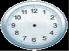 0.515ضَع هذهِ الجُمَلَ والتّراکیبَ فی مکانها المُناسِبِ:  (إثنانِ زائدانِ)هُم فائزونَ  /  هاتانِ الطائرتانِ  /  تلکَ طالبهٌ  /  هُنَّ صالحاتٌ  /  ذلکَ عَدوٌّ  /  هذانِ الطالبانِضَع هذهِ الجُمَلَ والتّراکیبَ فی مکانها المُناسِبِ:  (إثنانِ زائدانِ)هُم فائزونَ  /  هاتانِ الطائرتانِ  /  تلکَ طالبهٌ  /  هُنَّ صالحاتٌ  /  ذلکَ عَدوٌّ  /  هذانِ الطالبانِ116ضَع فی الدائره العدد المُناسبَ:«کلمتانِ زائدتانِ»1) القمر                                                 O  جذوتُها مُستَعرِهٌ، فیها ضِیاءٌ و بها حَرارَهٌ مُنتَشِرهٌ .2) الینبوع                                                O  هُوَ مِن علاماتِ المُؤمنِ عندَ الغَضَبِ. 3) الإعصار                                             O نوعٌ مِن انواعِ نزولِ الماءِ لایَنزِلُ علی الجبالِ فقط.4) الثَّلج	                                               O یَسحَبُ الأسماکَ إلی السَّماءِ بِقُوَّهٍ و یأخُذُها إلی م5)الحِلم                                                6) الشَّمسضَع فی الدائره العدد المُناسبَ:«کلمتانِ زائدتانِ»1) القمر                                                 O  جذوتُها مُستَعرِهٌ، فیها ضِیاءٌ و بها حَرارَهٌ مُنتَشِرهٌ .2) الینبوع                                                O  هُوَ مِن علاماتِ المُؤمنِ عندَ الغَضَبِ. 3) الإعصار                                             O نوعٌ مِن انواعِ نزولِ الماءِ لایَنزِلُ علی الجبالِ فقط.4) الثَّلج	                                               O یَسحَبُ الأسماکَ إلی السَّماءِ بِقُوَّهٍ و یأخُذُها إلی م5)الحِلم                                                6) الشَّمس117إقرَأ النَصَّ  ثُمّ أجِب عنِ الاَسئلهِ التالیّه:علی النّاسِ أن لا یُصِرّوا (پافشاری نکنند) علی نقاطِ خلافٍ لا یَنتَفِعُ بها أحَدٌ بل یَهتَمّوا بِـتعایُشٍ سلمیٍّ، معَ إحتفاظِ کُلٍّ منهم بعقائدهِ. إنَّ حُرّیّهَ الاِعتقادِ هیَ أوّلُ حقٍّ مِن حقوقِ الانسانِ و الاسلامُ قامَ بـإعلانِ الأصلِ العظیمِ الّذی یَتَجَلّی فیهِ تکریمُ اللهِ للانسانِ حینَ نادی بـأنَّ: (لا إکراهَ فی الدّینِ...)الف) ما هِیَّ أوّلُ حَقٍّ مِن حقوقِ الإنسان؟ب) عَیّن الصحیحَ لفراغِ:«عَیّن الصحیحَ للفراغ:  «لایُؤکِّدُ النّصَّ عَلَی.....»1)الإکراه فی الدّین O 2) حرّیّه العقیده O    3) حقّ الإنتخاب O  4)مُداراه النّاس      O      ج)عَیّن الصحیحَ أو  الخَطَأ حَسَبَ النّصّ:1)التّعایشُ السلمیُّ أمرٌ محمودٌ فی الاِسلام.            الصحیحO        الخَطَأ O 2) لایَتَجَلّی فی حُرّیّه العقیدهِ إحترامُ اللهِ للانسان.    الصحیحO       الخَطَأ  Oإقرَأ النَصَّ  ثُمّ أجِب عنِ الاَسئلهِ التالیّه:علی النّاسِ أن لا یُصِرّوا (پافشاری نکنند) علی نقاطِ خلافٍ لا یَنتَفِعُ بها أحَدٌ بل یَهتَمّوا بِـتعایُشٍ سلمیٍّ، معَ إحتفاظِ کُلٍّ منهم بعقائدهِ. إنَّ حُرّیّهَ الاِعتقادِ هیَ أوّلُ حقٍّ مِن حقوقِ الانسانِ و الاسلامُ قامَ بـإعلانِ الأصلِ العظیمِ الّذی یَتَجَلّی فیهِ تکریمُ اللهِ للانسانِ حینَ نادی بـأنَّ: (لا إکراهَ فی الدّینِ...)الف) ما هِیَّ أوّلُ حَقٍّ مِن حقوقِ الإنسان؟ب) عَیّن الصحیحَ لفراغِ:«عَیّن الصحیحَ للفراغ:  «لایُؤکِّدُ النّصَّ عَلَی.....»1)الإکراه فی الدّین O 2) حرّیّه العقیده O    3) حقّ الإنتخاب O  4)مُداراه النّاس      O      ج)عَیّن الصحیحَ أو  الخَطَأ حَسَبَ النّصّ:1)التّعایشُ السلمیُّ أمرٌ محمودٌ فی الاِسلام.            الصحیحO        الخَطَأ O 2) لایَتَجَلّی فی حُرّیّه العقیدهِ إحترامُ اللهِ للانسان.    الصحیحO       الخَطَأ  O118حولَ الحِوار:الف) عَیّن السُّؤالَ الخطَأ : «ذهبتُ یومَ الإثنینِ  مع أُسرتی إلی إدارهِ الجوازات فی المطار. کانَ عددُ المُرافقینَ ستّهً:أبوای، أُختای و أَخَوای»1) کم عددُ أُسرتِکَ؟                                              O  2) متَی ذهَبتَ إلی إداره الجوازات؟       O3) إلی أینَ ذهَبتَ؟  O                                                4) لِماذا جَعشلتُم جوازاتکُم فی أیدیکُم Oب) عَیّن جواباً لیسَ مُناسباً للنصّ: «عفواً، مِن أینَ أنت؟»1)أنا مَن باکستان       O2) أنا ایرانیٌّ. O           3) أنا مِن کوریا O         4) نحنُ مِن عراق        Oج)عَیّن الصحیحَ فی الفراغ:  هل سافرتَ إلی مدینتا؟   لا، ..... ( ماسافرتُ O  سافرتُ O)  لکنّی، أُحِبُّ أن ......(أُسافِرَO   نُسافِرُ O) د) اُکتُب فی الفراغِ کلمهً مناسبهً:کَم عُمرُکَ:    عمری  ...... عاماً.     کیفُ حالُکَ؟   .....                      حولَ الحِوار:الف) عَیّن السُّؤالَ الخطَأ : «ذهبتُ یومَ الإثنینِ  مع أُسرتی إلی إدارهِ الجوازات فی المطار. کانَ عددُ المُرافقینَ ستّهً:أبوای، أُختای و أَخَوای»1) کم عددُ أُسرتِکَ؟                                              O  2) متَی ذهَبتَ إلی إداره الجوازات؟       O3) إلی أینَ ذهَبتَ؟  O                                                4) لِماذا جَعشلتُم جوازاتکُم فی أیدیکُم Oب) عَیّن جواباً لیسَ مُناسباً للنصّ: «عفواً، مِن أینَ أنت؟»1)أنا مَن باکستان       O2) أنا ایرانیٌّ. O           3) أنا مِن کوریا O         4) نحنُ مِن عراق        Oج)عَیّن الصحیحَ فی الفراغ:  هل سافرتَ إلی مدینتا؟   لا، ..... ( ماسافرتُ O  سافرتُ O)  لکنّی، أُحِبُّ أن ......(أُسافِرَO   نُسافِرُ O) د) اُکتُب فی الفراغِ کلمهً مناسبهً:کَم عُمرُکَ:    عمری  ...... عاماً.     کیفُ حالُکَ؟   .....                      1.5